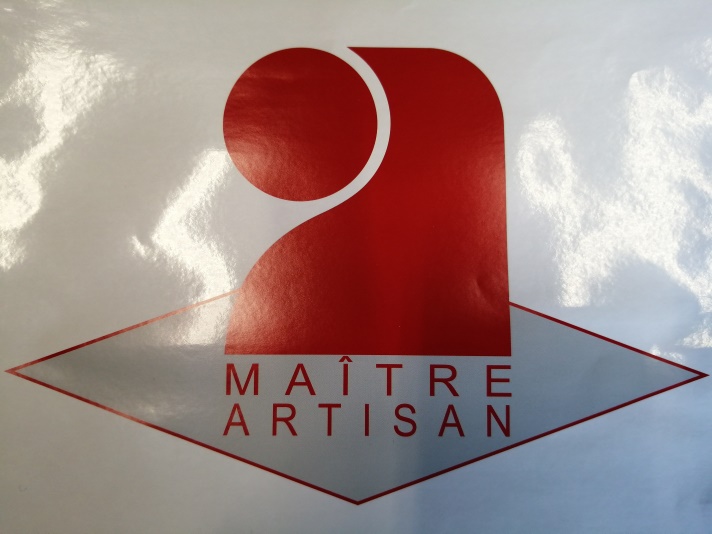 Conditions générales de venteNos prix s’entendent TTC (toutes taxes comprises) et restent indicatifs. Le prix des produits (denrées alimentaires) commandés par le client pourra être révisé à la hausse en cas d’augmentation significative du coût des matières premières pour toute cause que ce soit.Le nombre définitif de repas devra être confirmé au minimum 72h avant le retrait en magasin ou la livraison.Passé ce délai il ne sera pas tenu compte des désistements éventuels pour la facturation.Les éventuelles modifications de commande ne pourront être prises en compte que dans la limite de nos possibilités et à condition qu’elles nous soient notifiées.Le client deviendra responsable des marchandises retirées ou livrées dès leur réception.Compte tenu du caractère alimentaire et périssable des marchandises, l’acheteur s’engage à respecter les règles d’hygiène de manière à stocker les marchandises aux températures réglementaires.Nous déclinons toute responsabilité concernant les dégradations des marchandises survenues postérieurement au retrait magasin ou à la livraison et dues à un mauvais respect de la réglementation sanitaire par le client ou ses contractants.BRUNO DOBYMaison TUALTRAITEUR03.27.88.78.83tual.traiteur@nordnet.fr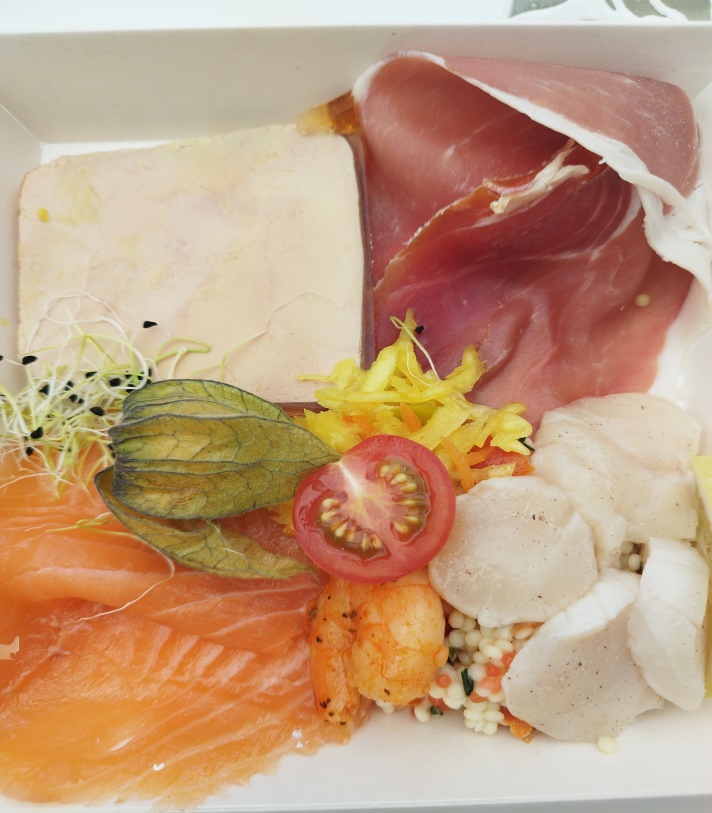 Cocktail – vin d’honneur – mariageRepas de famille – buffet de prestigeRepas d’affairesPour  accompagner l’apéritifPains et brioches surprisePain surprise (+/- 80 toasts) 		36.00€Brioche océane champêtre (48 toasts)	43.00€Brioche fromagère champêtre (48 toasts)	41.00€Brioche champêtre (48 toasts)		35.00€Hérisson cocktail (60 brochettes)		55.00€Petits fours froidsPlateau de 15 canapés variés		16.00€Plateau de 35 canapés variés		33.00€Navettes briochées variées 		 1.10€Mini sandwichs variés			 1.10€Cake aux olives et jambon			 1.10€Cuillères Chinoises par 15 pièces		19.50€Brochette tomate/mozza/pancetta	 1.10€Mise en bouche de la mer par 15 pièces	19.50€Planche apéritive charcuterie et fromage	23.00€Planche apéritive de la mer		26.00€Planche terre et mer			32.00€Petits fours à chaufferMini quiches, pizzas, au saumon, saucisse	1.00€Croque Antillais ou au chèvre		1.10€Mini brioche aux escargots		1.10€Brochette de saucisse lardée		1.10€Mise en bouche de saint jacques par 10	13.00€Verrines apéritivesSaumon, petits légumes et chèvre		3.90€Crème brûlée au foie gras			4.50€Rillettes de cabillaud/tartare de légumes	3.90€Guacamole et gambas			3.90€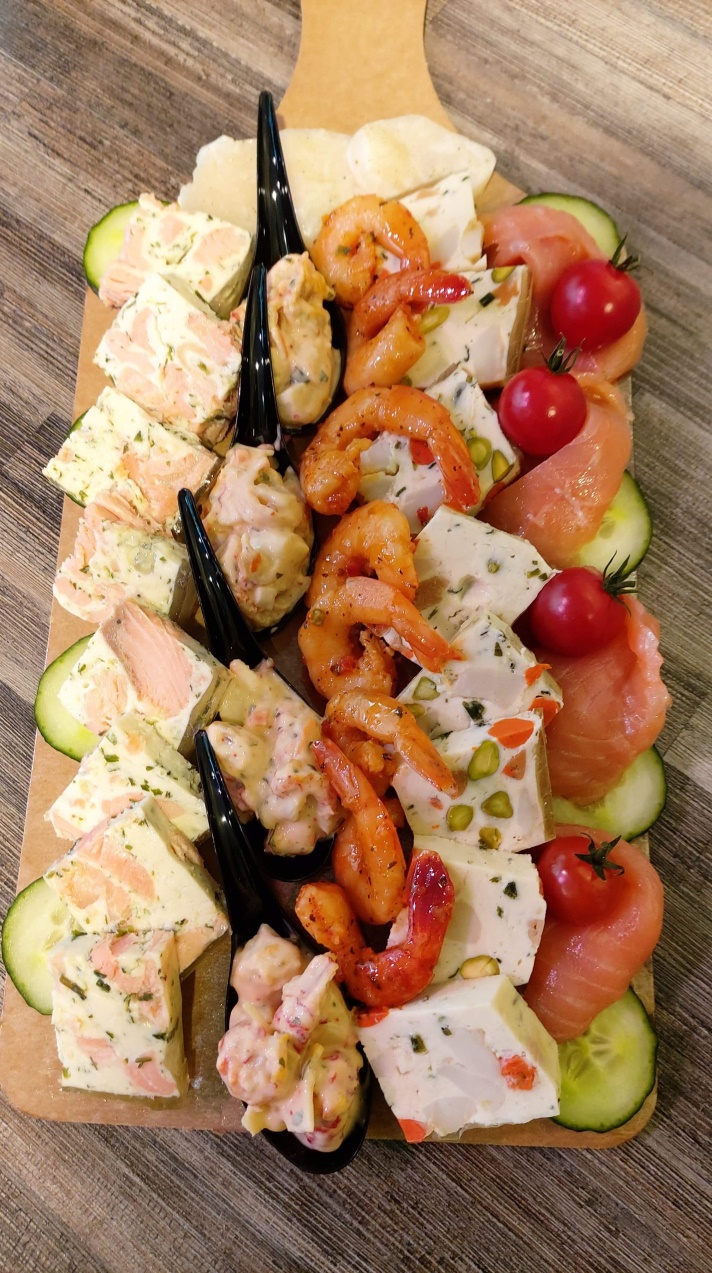 Nos entrées froides TerreFoie gras de canard et sa chutney aux fruits          9.00€Duo de foie gras et Lucullus, chutney aux figues   9.50€Assiette terre et mer	             		        15.00€Terrine Lucullus				          7.50€Coupelle de melon cocktail		          6.10€Entremet de jambon aux asperges 		           6.90€Briochine de foie gras aux pommes caramélisées  9.50€Plateau de crudités			           5.00€Plateau de charcuterie			           5.50€Plateau Saint Antoine (viande + charcuterie)          7.50€Crudités champêtre et leurs sauces	           15.00€Nos entrées froides de la merAssiette de la mer			          15.00€Saumon fumé et sa garniture		           8.50€Demie-langouste				          21.00€Entremet saumon/légumes/chèvre	            6.50€Entremet guacamole et gambas		            6.50€Millefeuille de cabillaud aux asperges vertes           6.50€Bavarois de homard et cabillaud		          11.00€Eclair au saumon				            6.10€Pamplemousse cocktail			            6.10€Avocat au crabe 				            5.80€Avocat crevettes et mangue		            5.80€Duo de saumon en chaud froid et sa garniture        8.50€Saumon en Bellevue et sa garniture	            8.50€Terrine de saumon ou de saint jacques sur tartare depetits légumes, sauce mousseline 		           7.50€Coquille de saumon			           6.50€Coquille de langouste			         11.00€Coquille de crabe				           6.90€Garniture de poissons : œuf, tomate, macédoine et crevettes 				           3.00€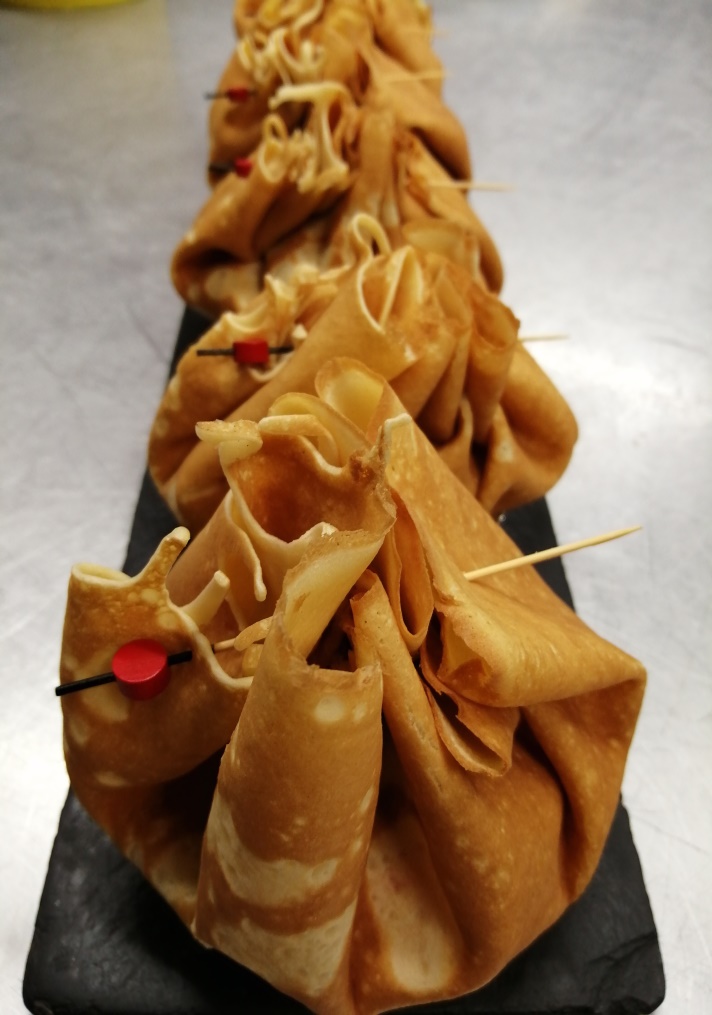 Nos entrées  chaudes TerreBrioche de ris de veau aux amandes	9.90€Blanquette de ris de veau aux morilles	13.90€Tatin de foie gras aux pommes		9.50€Jambon d’York sauce Porto ou poivre	8.50€Brioche Bourguignonne              		7.50€Escargots (la douzaine)			8.00€Croustillant de chèvre aux pommes et miel	5.50€Cuisses de grenouille à la Provençale	9.00€Nos entrées chaudes de la merFilet de sole aux asperges vertes	                   9.50€Navarin de homard			  15.00€Langouste Thermidor			  21.00€Poêlée de saint jacques à l’ail noir		  11.00€Aumônière de saint jacques		    8.20€Gratin de gambas, mousse de poissons	  11.50€Dos de saumon sur fondue de poireaux	    8.50€Brioche de saumon ou de saint jacques   	    7.50€Filet de bar et sa mini ratatouille		  11.00€Coquille saint jacques au sabayon de Chablis   8.40€Nos plats uniquesChoucroute cuisinée au Gewurztraminer	9.50€ la partChoucroute de la mer		              10.50€ la partCouscous royal			              10.50€ la partPaëlla			                             10.50€ la partTajine d’agneau aux abricots	             10.00€ la partTajine de volaille au citron et olives	9.50€ la partTajine de poisson			              10.00€ la partPoulet sauté à la Madras			9.50€ la partLasagne au bœuf				9.00€ la partMoussaka				9.00€ la partHachis Parmentier et salade		9.00€ la partParmentier de canard			9.00€ la partPot au feu				9.50€ la partPoule au pot				9.50€ la partCassoulet 				9.00€ la partChili con-carne				9.00€ la partCarbonnade Flamande			9.00€ la partBlanquette de veau à l’ancienne	             10.00€ la partTartiflette et salade			9,00€ la partPotée au lard				9,50€ la partPlat végétarienGalette de céréale et légumes du moment 10.00€ la partNos plats cuisinés de poisson avec garnituresFilet de sole à la Dieppoise	              12.90€ la partPot au feu de cabillaud et gambas	              12.90€ la partDos de saumon en croûte de parmesan       12.90€ la partNavarin de homard		               20.00€ la partFilet de sandre crème de morilles                  14.50€ la partPoêlée de saint jacques aux agrumes            14.50€ la partNos plats cuisinés de bœuf avec garnituresFilet de bœuf en croûte (min 6 pers)           17.00€ la partFilet de bœuf Rossini 		               16.00€ la partBœuf Strogonoff			 	 9.90€ la partRôti de bœuf forestier		               13.90€ la partDaube de bœuf à la Provençale		 9.90€ la partNos plats cuisinés de veau avec garnituresTournedos de veau façon Rossini	              16.00€ la partFilet de veau au Parme                                    15.50€ la partRôti de veau aux morilles		              15.50€ la partRôti de veau crème de chorizo	              14.00€ la partVeau Marengo			              12.50€ la partOsso bucco à la Milanaise		              12.50€ la partNos plats cuisinés d’agneau avec garnituresCarré d’agneau à la Française	             15.50€ la partGigot d’agneau au romarin	              14.50€ la partEpaule d’agneau farcie aux cèpes	              14.50€ la partSouris d’agneau au jus de Provence              15.50€ la partNavarin d’agneau		               14.50€ la partNos plats cuisinés de porc avec garnituresCochonnaille rôtie au miel	              11.00€ la partCarré de porc à l’ananas		              11.00€ la partMignon de porc au Maroilles 	             11.00€ la partJambon braisé sauce Madère	              11.00€ la partJoue de porc confite au Muscat	              11.00€ la partNos plats cuisinés de volailles avec garnituresPoulet fermier aux morilles	              15.00€ la partFilet de canard réduction de fruits	              14.00€ la partCuisse de canard à l’orange	              13.00€ la partCoquelet au cidre et pommes sautées         13.50€ la partCaille désossée farcie au foie gras	              13.50€ la partWaterzoï de volailles		                9.50€ la partRôti de lapin à la Flamande	              13.50€ la partPintade rôtie sauce forestière	              13.00€ la partSuprême de dinde à la Périgourdine             12.80€ la partCoq au vin ou à la bière		                9.50€ la part Les fromages avec saladeCamembert poêlée aux amandes		5.50€Brioche perdue au chèvre			5.00€Aumônière de Maroilles ou chèvre		5.50€Trois fromages Régionaux			5.50€Nos pâtisseries saléesQuiche au Maroilles			4.50€Quiche aux poireaux			4.00€Quiche Lorraine				4.00€Quiche à l’oignon			4.00€Quiche aux légumes et chèvre		4.00€Quiche au Reblochon			4.50€Quiche au saumon et légumes		4.50€Ficelle Picarde				4.20€Crêpe au Maroilles			4.50€Crêpe au saumon			4.50€Croissant au jambon			3.00€Pizza individuelle				4.00€Bouchée à la reine			5.20€Nos viandes froides et charcuterie pour accompagner vos salades prix au kgRôti de porc cuit				19.00€Rôti de bœuf cuit				28.00€Rôti de veau cuit				33.00€Rôti d’agneau cuit			28.00€Rôti de lapin farci			20.00€Scapines de poulet à l’Indienne		15.00€Cuisse de poulet en gelée	(250grs)		13.60€Pâté en croûte Richelieu			40.00€Potjevelch				24.90€Terrine de poulet				23.90€Nos conseils pour la remise en températureDans un four toujours préchauffé, couvrir d’un papier aluminium sauf les gratins et les produits à base de pâtes ainsi que les fritures1 à 6 personnes – therm 5.5 / 160° - 15 à 20 minutes6 à 12 personnes – therm 5.5 / 160° - 30 à 40 minutesPour les gratins – therm 180°Pour les mini apéritif et fromages : 5 à 7 minutes à 150°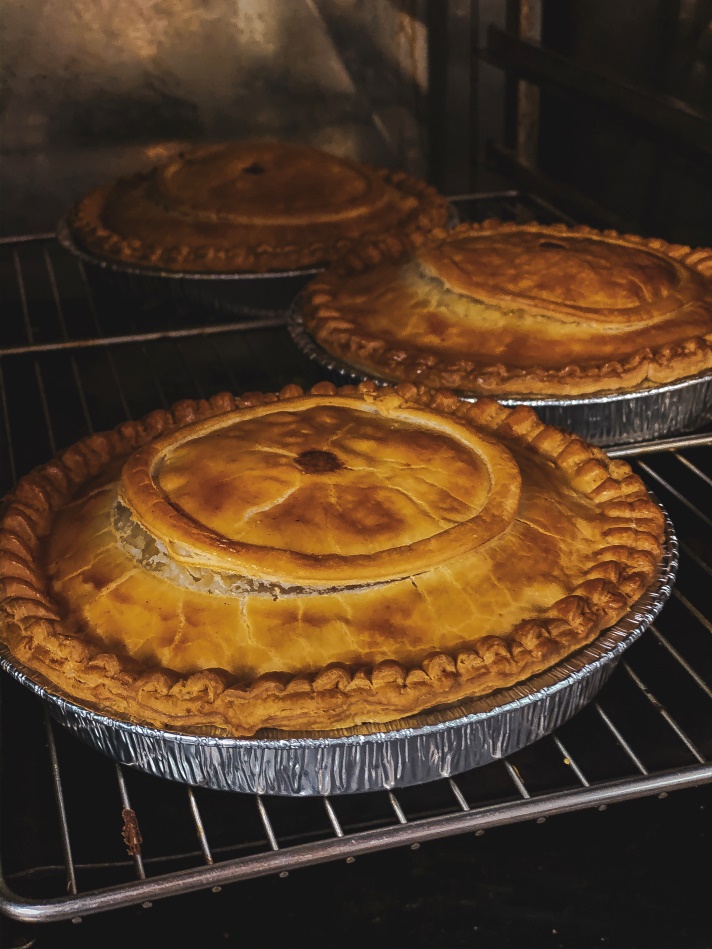 